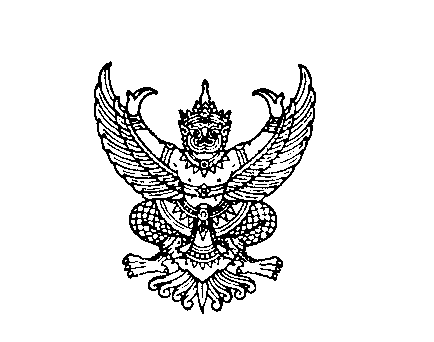 ที่ มท ๐๘10.3/ว					       กรมส่งเสริมการปกครองท้องถิ่น              ถนนนครราชสีมา เขตดุสิต กทม. 10300ธันวาคม  2566เรื่อง   แนวทางการประเมินผลการปฏิบัติราชการของข้าราชการในสังกัดกรมส่งเสริมการปกครองท้องถิ่น ตัวชี้วัดที่ 5 ร้อยละขององค์กรปกครองส่วนท้องถิ่นที่ลงหมุดหมายแผนพัฒนาเศรษฐกิจและสังคมแห่งชาติ ฉบับที่ 13 (พ.ศ. 2566 – 2570 ในแผนพัฒนาท้องถิ่น)เรียน  ผู้ว่าราชการจังหวัด ทุกจังหวัดอ้างถึง  หนังสือกรมส่งเสริมการปกครองท้องถิ่น ที่ มท 0802.2/ว 4398 ลงวันที่ 27 ตุลาคม 2566สิ่งที่ส่งมาด้วย  1. คู่มือแนวทางการประเมินผลการปฏิบัติราชการของข้าราชการในสังกัด                        กรมส่งเสริมการปกครองท้องถิ่น ตัวชี้วัดที่ 5		จำนวน 1 ชุด                    2. แบบฟอร์มรายละเอียดตัวชี้วัดตามกรอบการประเมิน		จำนวน 1 ชุด 	ตามที่ กรมส่งเสริมการปกครองท้องถิ่นได้แจ้งรายละเอียดตัวชี้วัดตามกรอบการประเมิน                 การปฏิบัติราชการของสำนักงานส่งเสริมการปกครองท้องถิ่นจังหวัด รอบการประเมินที่ 1 ประจำปีงบประมาณ             พ.ศ. 2567 (1 ตุลาคม 2566 – 31 มีนาคม พ.ศ. 2567) เพื่อสนับสนุนการขับเคลื่อนยุทธศาสตร์และภารกิจ            ของกรมส่งเสริมการปกครองท้องถิ่นและจังหวัด ให้บรรลุเป้าหมายอย่างมีประสิทธิภาพและเกิดประสิทธิผล           ต่อการปฏิบัติราชการในภาพรวมต่อไป ความละเอียดตามหนังสือที่อ้างถึง นั้น	กรมส่งเสริมการปกครองท้องถิ่น ได้จัดทำคู่มือแนวทางการประเมินผลการปฏิบัติราชการของข้าราชการในสังกัดกรมส่งเสริมการปกครองท้องถิ่น ตัวชี้วัดที่ 5 ร้อยละขององค์กรปกครองส่วนท้องถิ่นที่                       ลงหมุดหมายแผนพัฒนาเศรษฐกิจและสังคมแห่งชาติ ฉบับที่ 13 (พ.ศ. 2566 - 2570) ในแผนพัฒนาท้องถิ่น เพื่อให้สำนักงานส่งเสริมการปกครองท้องถิ่นจังหวัดและสำนักงานส่งเสริมการปกครองท้องถิ่นอำเภอใช้เป็นแนวทางในการตรวจตัวชี้วัดดังกล่าว ในการนี้ ขอความร่วมมือสำนักงานส่งเสริมการปกครองท้องถิ่นจังหวัดจัดส่งแบบฟอร์มรายละเอียดตัวชี้วัดดังกล่าวให้กรมส่งเสริมการปกครองท้องถิ่นทราบทางเอกสารและ Google Form ภายใน             วันพฤหัสบดีที่ 29 กุมภาพันธ์ 2567 รายละเอียดปรากฏตามสิ่งที่ส่งมาด้วย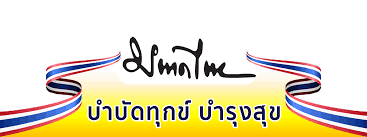 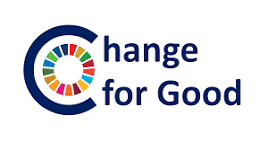 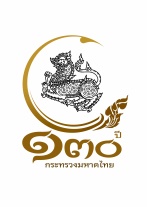 จึงเรียนมาเพื่อโปรดพิจารณาขอแสดงความนับถืออธิบดีกรมส่งเสริมการปกครองท้องถิ่นสิ่งที่ส่งมาด้วย 1 หนังสือกรมส่งเสริมการปกครองท้องถิ่น ที่ มท 0810.3/ว           ลงวันที่      ธันวาคม 2566เรื่อง แนวทางการประเมินผลการปฏิบัติราชการของข้าราชการในสังกัดกรมส่งเสริมการปกครองท้องถิ่น                ตัวชี้วัดที่ 5 ร้อยละขององค์กรปกครองส่วนท้องถิ่นที่ลงหมุดหมายแผนพัฒนาเศรษฐกิจและสังคมแห่งชาติ ฉบับที่ 13 (พ.ศ. 2566 – 2570 ในแผนพัฒนาท้องถิ่น********คู่มือแนวทางการประเมินผลการปฏิบัติราชการของข้าราชการในสังกัดกรมส่งเสริมการปกครองท้องถิ่น ตัวชี้วัดที่ 5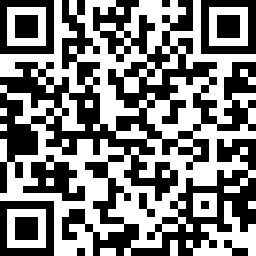 URL: https://shorturl.at/zGT07สิ่งที่ส่งมาด้วย 2หนังสือกรมส่งเสริมการปกครองท้องถิ่น ที่ มท 0810.3/ว           ลงวันที่      ธันวาคม 2566เรื่อง แนวทางการประเมินผลการปฏิบัติราชการของข้าราชการในสังกัดกรมส่งเสริมการปกครองท้องถิ่น                ตัวชี้วัดที่ 5 ร้อยละขององค์กรปกครองส่วนท้องถิ่นที่ลงหมุดหมายแผนพัฒนาเศรษฐกิจและสังคมแห่งชาติ ฉบับที่ 13 (พ.ศ. 2566 – 2570 ในแผนพัฒนาท้องถิ่น********แบบฟอร์มรายละเอียดตัวชี้วัดตามกรอบการประเมิน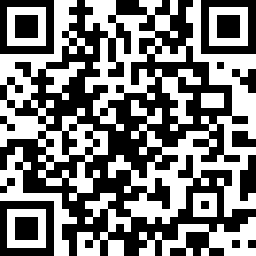 URL: https://shorturl.at/iPVZ1